BEBETTOBEBETTO.371451@2freemail.com 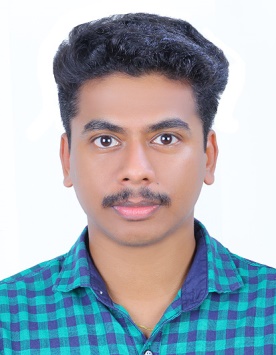 ProfileACCA Affiliate with more than 4 years experience in Audit and Accounts. A highly motivated and result driven individual, who is both trustworthy and flexible, seeking a career position to further develop my expertise and experience. Friendly and have a good knowledge of language with an appropriate and helpful attitude towards others with the willingness to learn new skills.  Work Experience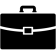  Education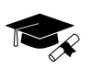  Skills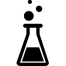  Personal Aptitude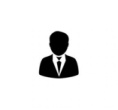 Smart and fully committed to jobAccepts any demanding role and able to work even under pressureAn excellent team player and ability to work independentlyHighly enthusiastic and can adapt quickly to changing job environments/requirementsWell-organized and hard working Trustworthy and reliable Hobbies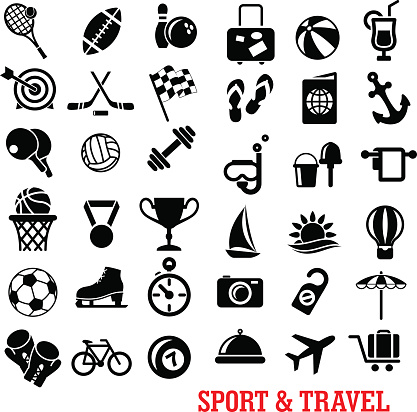  References		Available upon requestRAMLA GROUPDubai, 
United Arab Emirates	SENIOR ACCOUNTANT 	09/04/2015 to 10/05/2017 (25 Months)Prepare & Analyze daily funds flow position and inform the Accounts Manager if any fund transfers are requiredPreparation of Monthly MIS Reports for the ManagementUpdating Audit schedules and Passing monthly closing entriesPreparation of Financial and Non-Financial reports for management as per requestAssist Auditors in Audit and provide the necessary documents and clarifications for the completion of the AuditContacting the Insurance providers regarding new policy/renewal of existing policy and following up for the claimsDealing with bankers as per the management’s requirement regarding any new/existing servicesVerification of Supplier Payments, Petty/Market/PRO Cash Reimbursement, General Expense/LPO Payments, PRO Expenses.Monthly reconciliation of Bank accounts and Group company balancesPreparation of Salary for more than 250 EmployeesPreparation of WPS report for Salary DisbursementPreparation of Settlements for EmployeesNILAMBUR FURNITUREErnakulam, 
India	ACCOUNTANT 	04/02/2014 to 03/04/2015 (14 Months)Preparation of Monthly Financial Reports for the ManagementVerification of Stock transferred from factory to shopConduct Stock takes on a regular basis to confirm the system stock and the physical stock are matchingUpdating Audit schedules and Passing monthly closing entriesPreparation and Filing of Monthly Sales Tax ReturnsPreparation of Financial and Non-Financial reports for management as per requestAssist Auditors in Audit and provide the necessary documents and clarifications for the completion of the AuditPreparation of Payments to the suppliers based on the credit termsMonthly reconciliation of Bank accounts Preparation of Salary for more than 50 employeesVerify the accuracy of financial accounts of Woodspire (Sister Concern) and preparation of Financial Statements for the managementPreparation and Filing of Monthly Sales Tax Returns for Woodspire (Sister Concern)Maintain the accounts for MT Builders (Sister Concern) and preparation of Financial Statements as per Management requestJOSE KAPPEN & COThodupuzha, 
India	AUDIT ASSISTANT	02/01/2013 to 03/02/2014 (13 Months)Conduct Audit for companies assigned to me, process information and make relevant conclusionsReport to the concerned Partner (Chartered Accountant) along with the Audit evidence for helping the partner to form an accurate Audit opinionPreparation of Financial Statements along with Schedules for the Audited CompaniesFiling Income Tax returnsKAPLAN FINANCIALLondon, 
United Kingdom	ACCA	Qualified ACCA in February 2013ASSOCIATION OF CHARTERED CERTIFIED ACCOUNTANTSLondon, 
United Kingdom	ADVANCED DIPLOMA IN ACCOUNTING AND BUSINESS	Awarded in August 2011ST. THOMAS PUBLIC SCHOOLMuvattupuzha, 
India	AISSCE	Completed 12th Standard (Computer Science stream) in 2009 with 80% Marks & Topper in the school for Computer ScienceST. THOMAS PUBLIC SCHOOLMuvattupuzha, 
India	AISSE	Completed 10th Standard in 2007 with 85% MarksG-TEC COMPUTER EDUCATIONMuvattupuzha, 
India	DIPLOMA IN WEB DESIGN & ANIMATION	Completed in September 2009 with A gradeLanguages	English, Malayalam, Hindi, TamilSoftwares 	SAP B1	MS Office	Tally	Gravity	Javelin	GensisDriving License	UAE & IndiaPhotographyTravelling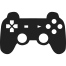 Gaming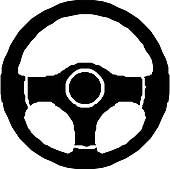 Long Drives